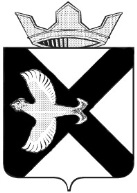 ДУМА МУНИЦИПАЛЬНОГО ОБРАЗОВАНИЯПОСЕЛОК БОРОВСКИЙ РЕШЕНИЕ27 апреля 2023 г.                                                                                        № 331рп. БоровскийТюменского муниципального районаЗаслушав и обсудив информацию администрации муниципального образования поселок Боровский о  соблюдении физическими и юридическими лицами правил благоустройства территории поселка Боровский в части содержания территорий за 2022 год, руководствуясь ст. 23 Устава муниципального образования поселок Боровский, Дума муниципального образования поселок БоровскийРЕШИЛА:1. Информацию  администрации муниципального образования поселок Боровский о соблюдении физическими и юридическими лицами правил благоустройства территории поселка Боровский в части содержания территорий за 2022 год принять к сведению.2. Настоящее решение вступает в силу с момента подписания.Информация администрации о соблюдении физическими и юридическими лицами правил благоустройства территории поселка Боровский в части содержания территорий за 2022 годВ 2022 году на административной комиссии Тюменского района рассматривалось 13 административных дел в отношении жителей поселка Боровский за нарушение Правил благоустройства:Выписано предупреждений и проведены устные беседы - 201 человека.Всего административной комиссией рассмотрено 16 дел по МО п.Боровский.Об информации администрации муниципального образования поселок Боровский о соблюдении физическими и юридическими лицами правил благоустройства территории поселка Боровский в части содержания территорий за 2022 годЗаместитель председателя Думы                                                  Д.П. Новиков                                                  Д.П. НовиковСтатья Кодекса ТОКоличество протоколовнаказание4.6 Нарушение требований к размещению информации на территории муниципального образования11000 рублей4.9 Нарушение требований к уборке территории муниципального образования, в том числе в зимний период92000 рублей -7 штрафов, 3000 рублей — 1 штраф, 5000 рублей -штраф4.11 Нарушение порядка проведения земляных работ33000 рублей, 5000 рублей, 5000 рублей